SNEFOMENTO AL AUTO EMPLE0El Servicio Nacional de Empleo (SNE) es la instancia que atiende de manera gratuita y personalizada, a la población buscadora de empleo, brindándole información y herramientas necesarias para facilitar su colocación en un puesto de trabajohttp://www.gob.mx/stps/documentos/programa-de-apoyo-al-empleo Se presentó la iniciativa de FOMENTO AL AUTOEMPLEO y de generar 4 nuevas microempresas, una maquiladora de textiles con 5 integrantes, un restaurant bar con 4 integrantes, un comercio de tacos con 2 integrantes y una panadería con 3 integrantes, cabe señalar que se autorizó la maquiladora de textiles, el puesto de tacos y el restaurante y dicho recurso seria de 25,000.00 por persona que no excederá de 125,000.00 por grupo de 5 personas, y dicho apoyo será para la compra de equipo o Herramienta, la microempresa de textiles recibió 4 máquinas que suman 6 mujeres beneficiadas,  el puesto de tacos beneficio a 2 mujeres y el restáurate recibió el equipo necesario para su correcto desempeño sumando un total de 3 mujeres y 1 hombre  dando un total de 11 mujeres y 1 hombre beneficiados con equipo o Herramienta.Requisitos por integrante:Identificación oficialComprobante de domicilioCurp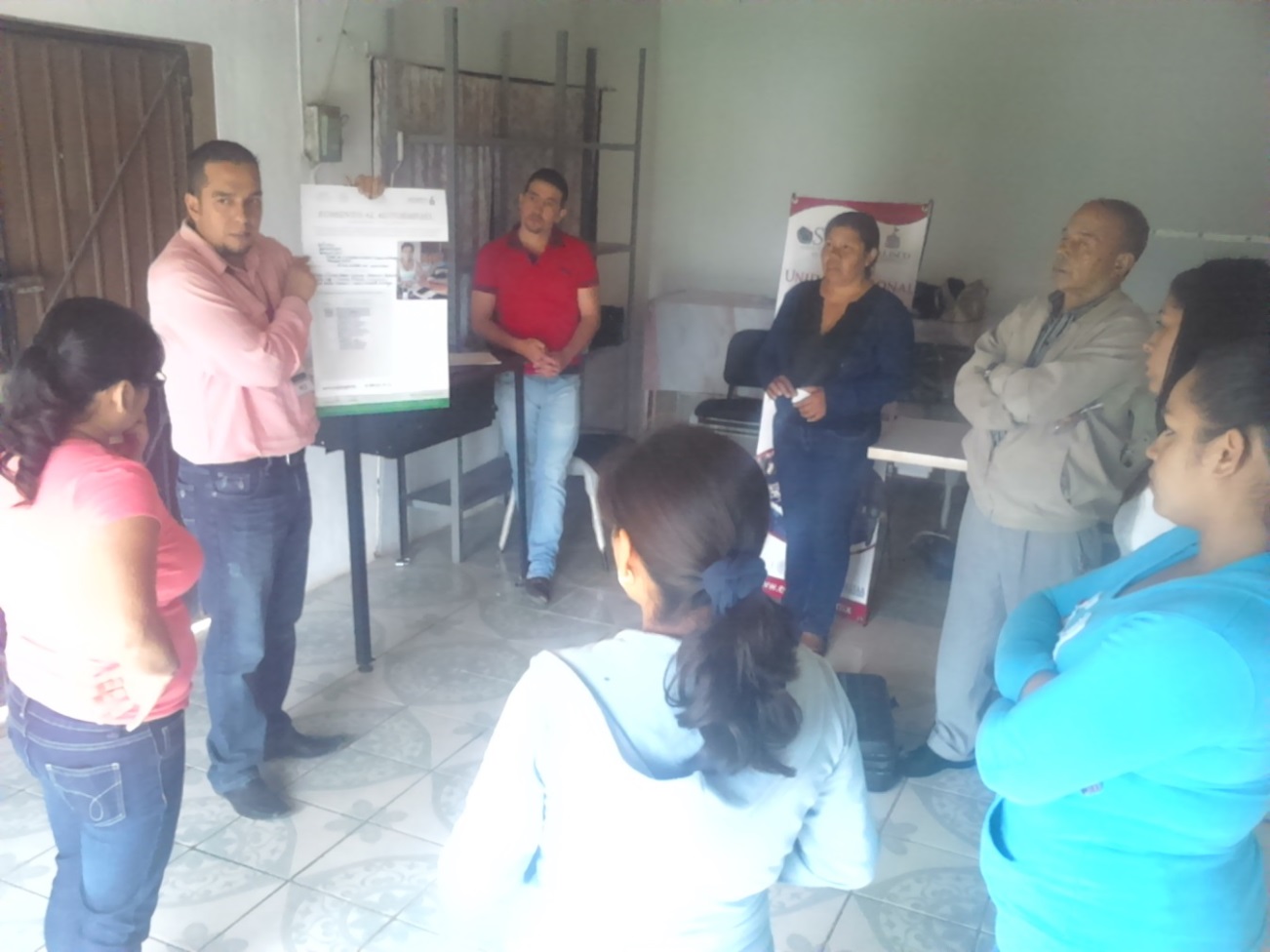 Nombre del beneficiarioBeneficiadosMontoGiroTextiles independencia5 mujeres125,000.00Textil